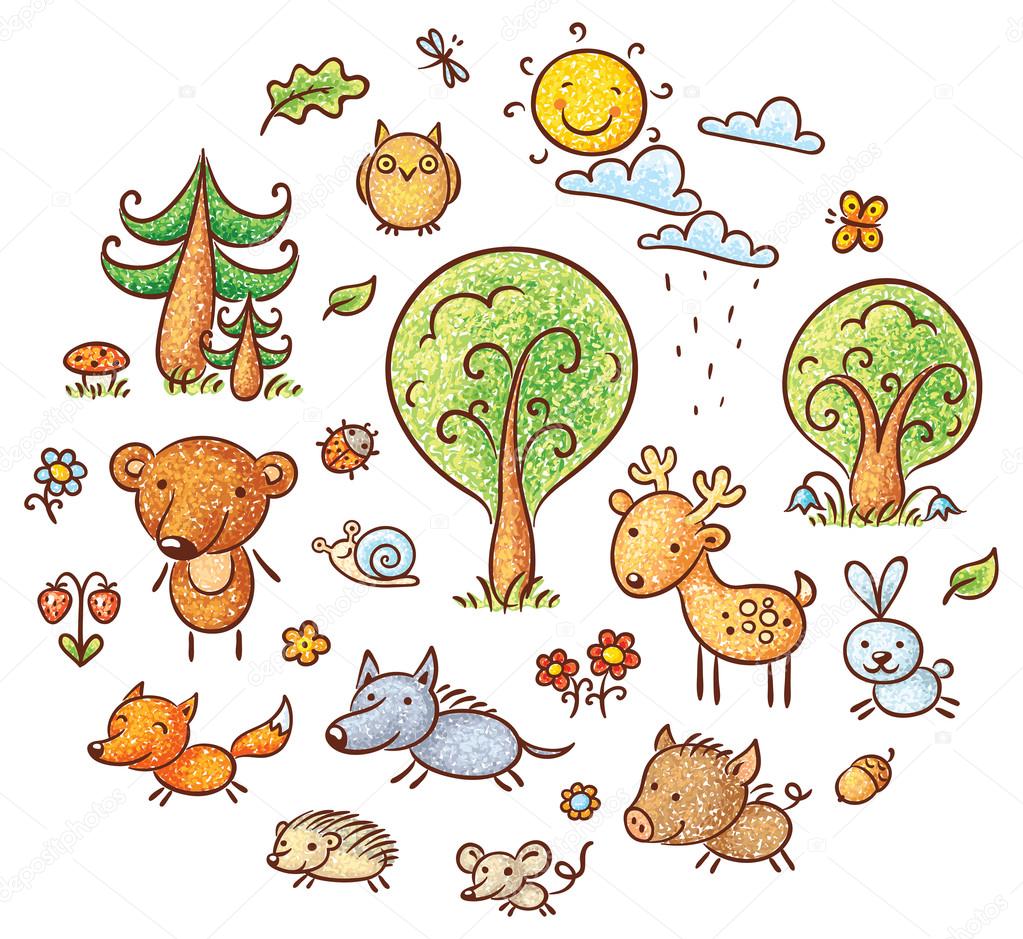 Centrum voľného času v Žiari nad Hronom organizuje 26.11.2018 o 9:45 vo veľkej klubovni kvízovú súťaž:MLADÍ LESNÍČKOVIA. Traja vybraní žiaci z každej triedy zo 4. ročníka ZŠ, ktorá absolvovala workshop s lesným pedagógom pod názvom „Život v našich lesoch“ sa  popasujú s otázkami ako poznajú  našu prírodu a zabojujú o titul Mladých lesníčkov.Súťažné tímy je potrebné nahlásiť do 23.11.2018 na prirodovedacvczh@gmail.com.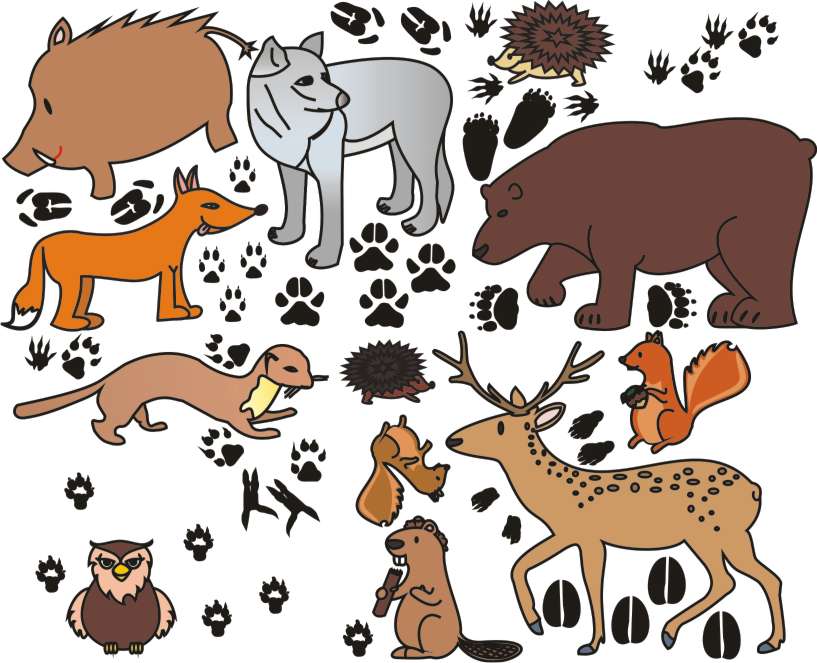 